Computer systems architectures
CM12002Russell Bradford2023/241. SchedulingAlgorithmsHighest Response Ratio NextA variant of SRT, where we take the time a process has been waiting since its last time slice into accountA process executes repeated time slices until its priority drops below that of another processTries to avoid starvationLong jobs will eventually get a slice2. SchedulingAlgorithmsHighest Response Ratio NextNew jobs get immediate attention as CPU time is near 0But now critical shorter jobs might not finish in time as they could get scheduled after a long-waiting jobThis needs frequent re-evaluation of priorities to get good behaviour, which implies small timeslices, and so lots of scheduling overhead3. SchedulingAlgorithmsMultilevel Feedback QueueingCan be used when we have no estimates on run timesThere are multiple FIFO run queues, , , …. with  the highest priority, , the lowestQueues are processed in FIFO fashion, in priority orderso  does not get a look-in until  has emptiedand  does not get a look-in until  has emptied, and so onIf a process appears in a higher queue, we go back to that higher queue4. SchedulingAlgorithmsMultilevel Feedback QueueingEach process is allocated a quantum of time (a timeslice)A new process is admitted to the end (last) of When the running process has used its quantum of time, it is interrupted and placed at the end of the next lower queue: demoted5. SchedulingAlgorithmsMultilevel Feedback QueueingIf the running process relinquishes voluntarily before the end of the quantum, it gets placed back at the end of the same queueIf it blocks for I/O, it will be promoted and placed at the end of the next higher queue (when ready to run)Demoted processes in  get placed back at the end of Similarly blocking processes in  get placed back at the end of 6. SchedulingAlgorithmsMultilevel Feedback Queueing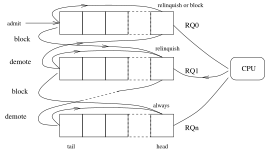 Multilevel Feedback Queueing7. SchedulingAlgorithmsMultilevel Feedback QueueingThis gives newer, shorter processes priority over older, longer onesI/O processes tend to rise, getting more priorityCompute processes tend to sink, getting lessOld processes tend to starve with this, so a variant doubles the quantum for each level:  gets 1,  gets 2,  gets 4, and so onSo compute intensive processes get a big bite, whenever they get a chance, at the potential cost of responsiveness to a new process8. SchedulingAlgorithmsAnother advantage of MFQ is that it does not need to do any arithmetic: it just moves processes between queuesRemember, in early machines, arithmetic was a lot more time-consuming than it is nowThis scheme was used by Windows NT and Unix derivatives, as we shall see next9. SchedulingAlgorithmsTraditional Unix schedulingAs used in older Unix derivatives — modern scheduling is much more sophisticatedEverything is based on timer interrupts every  secondA priority is computed from the CPU use of each processThe 1/2 was a quirk of implementation and is not important10. SchedulingAlgorithmsA process with the smallest priority value is chosen next. Thus — mostly — a process that has used less CPUThe base priority depends on whether this is a system process or a user process, with user priority being lower (i.e., with a larger value)Processes of the same priority are treated round robinNote that this is actually very similar in effect to Multilevel Feedback Queueing where a priority of  corresponds to 11. SchedulingAlgorithmsThe CPU use of a process is recorded and halved every second: this decays the influence of CPU usage over time and makes the priority based on  recent behaviourThis algorithm gives more attention to processes that have used less CPU recently, e.g., interactive and I/O processes12. SchedulingAlgorithmsProcesses can choose to be niceGenerally, , but only certain users (administrators) can use negative nicesA process that has nice  can really jam up the systemBut nice also enables a purchased priority13. SchedulingAlgorithmsThere are a few problems with this techniqueThe priorities were recomputed once per second, all in a single pass, taking a significant chunk of time (on old machines)It does not respond quickly enough to dynamic changes in the systemAnd does not scale to large numbers of processesSo this is not used in modern systems, where many 100s of processes is common14. SchedulingAlgorithmsFair Share SchedulingAnd there are other problems that should be addressedModern machines can support many users simultaneously: what happens if user A has 9 processes and user B just 1?Should A get 90% of the CPU time and B 10%?Fair share scheduling is where each user (or group or other collective entity) gets a fair share, rather than each  process15. SchedulingAlgorithmsFair share Scheduling in UnixRecall Unix processes are collected in groups in a tree: a process group16. SchedulingAlgorithmsModern Unix derivatives use much better, and much more complicated, scheduling algorithms than thisThey can afford to be more complicated as CPUs are now much fasterExercise. Read up on  scheduling and The Completely Fair SchedulerAlso have a look at scheduling for real-time systems: for when a process must absolutely get scheduled within a given time17. SchedulingScheduling the CPU is clearly a difficult problemIt requires the collection and manipulation of many statistics about processesScheduling one resource (the CPU) is hard enoughWe now look at a new problem that arises when we want to schedule multiple resources18. DeadlockProcesses compete for resources like disks and network and the OS mediates thisTo read from a disk, a process must call the OS kernel and wait for the kernel to reply19. TerminologyWhen we say “a process waits for the kernel” we mean, of course, something entirely differentWhat actually happens is the kernel marks the process as blocked, and does not consider it for scheduling until the requested resource has arrivedThere is no “waiting” happening: the process does not run when blocked20. DeadlockProcesses compete for resources like disks and network and the OS mediates thisTo read from a disk, a process must call the OS kernel and wait for the kernel to replySometimes the wait is infinite!21. Deadlock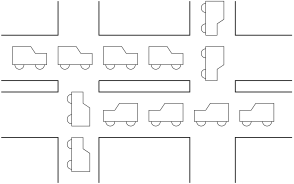 Gridlock/Deadlock22. Deadlock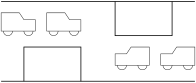 Gridlock/Deadlock23. DeadlockThis can happen in an OSProcess  wants to copy some data from disk  to disk , while process  wants to copy some data from disk  to disk Initially  is running and makes a request for access to The OS takes over and gives  exclusive access to The OS decides to run  (not a smart OS) runs and makes a request for access to The OS takes over and gives  exclusive access to 24. DeadlockThe OS decides to run  runs and makes a request for access to The OS takes over and notices  has locked , so  must wait until  has finished with it;  moves to state blockedThe OS decides to run : it can’t run  as it is blocked runs and makes a request for access to The OS takes over and notices  has locked , so  must wait until  has finished with it;  moves to state blockedNow both  and  are blocked and the OS can’t run either process!25. Deadlock can’t run until  is free, but  won’t be free until  runs can’t run until  is free, but  won’t be free until  runsThis is called deadlockDeadlock can happen on any kind of shared resources that require exclusive accessAnd with more than two processes: think of three or more processes in a circle26. DeadlockA formal definition of deadlock:A set of processes  is deadlocked ifeach process  in  is blocked on some event event  can only be caused by some process in 27. DeadlockNote that you can only get deadlock ifthere is more than one resourcethere is more than one process